Virginia Trucking Association4821 Bethlehem Road, Suite 101 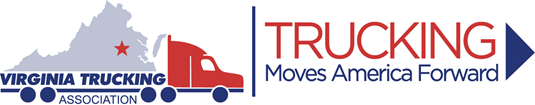 Richmond, VA 23230Phone: (804) 355-5371 ♦ Fax: (804) 358-1374E-mail: rbolton@vatrucking.orgwww.vatrucking.orgGRAND TROPHY CONTEST ENTRY FORM - PART IIFor period January 1, 2018  through December 31, 2018.  Refer to the VTA Fleet Safety Contest Rules and ATA Safety Contest Rules and Regulations.2018 DATA FOR VIRGINIA-BASED DRIVERS ONLY*Frequency rate is determined by multiplying the total number of lost workday cases by 200,000 then dividing by the total number of hours worked.GRAND TROPHY QUESTIONNAIRE - PART IIINAME OF COMPANY                                                                                                                       	1.  Does your company have a full time Safety Department and if not who handles safety for your company?                                                                                                         				2.  Does any representative from your company support the VTA Safety & HR Council?                                                                                                                                                                                                                                                                                                                           If so, please answer the following:a. Number of meetings attended in 2018.  (If more than one representative attended meetings, state how many people and the total number of meetings attended.) b.  Attendance at entire 2018 Safety  & HR Conference                                              				c.  Participated in 2018 Truck Driving Championships                                              				d.  Other committees served on or safety activities participated in with the Council or the VTA in 2018.                                                                   					                                         	3.  Do you have a Vehicle Accident Register?   	  Do you have complete Log of Injuries?      		4.  Where are these records located?                                                                         													City				State5.  If kept in another state can they be made available for inspection in Virginia?                        	  	Please explain                                                                                                                                       		 6.  You may submit one 8 ½ X 11 page summary of your Safety Program to supplement this entry form.7.  The following certification must be signed by the person in charge of safety and another company officer.“We hereby certify that the information submitted above is correct to the best of our knowledge and belief.  We agree that a check of the records may be made prior to the announcement of any award to this organization.”	Name						  Signature				    Title	Name						  Signature				    TitleNumber of DriversTotal Hours Worked# of Fatalities# of Lost Time Injuries# of Lost WorkdaysTotal #LostWorkdayCasesFrequency Rate*